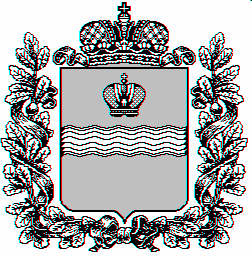 Сельская Думасельского поселения «Деревня Ястребовка»РЕШЕНИЕ17 октября 2020г.                                                                                         № 9д. ЯстребовкаОб утверждении Положения о порядке проведения конкурса на замещение должности Главы администрации сельского поселения «Деревня Ястребовка»В соответствии с Федеральным законом от 06 октября 2003 года № 131-ФЗ «Об общих принципах организации местного самоуправления в Российской Федерации» (с изменениями и дополнениями), Федеральным законом от 02 марта 2007 года №25-ФЗ  «О муниципальной службе в Российской Федерации» (с изменениями и дополнениями), Законом Калужской области от 3 декабря 2007 года №382-ОЗ «О муниципальной службе в Калужской области», Уставом сельского поселения «Деревня Ястребовка» Сельская Дума сельского поселения «Деревня Ястребовка»РЕШИЛА:1. Утвердить Положение о порядке проведения конкурса на замещение должности Главы администрации сельского поселения «Деревня Ястребовка» (приложение 1).2. Признать утратившим силу Решение Сельской Думы сельского поселения «Деревня Ястребовка» от 05.07.2017г. № 79 «Об утверждении Положения о порядке проведения конкурса на замещение должности Главы администрации сельского поселения «Деревня Ястребовка».3. Настоящее Решение вступает в силу со дня его официального опубликования в газете Ферзиковского района Калужской области «Ферзиковские вести».Глава сельского поселения«Деревня Ястребовка»            ____________________  Каменецкий С.Л.